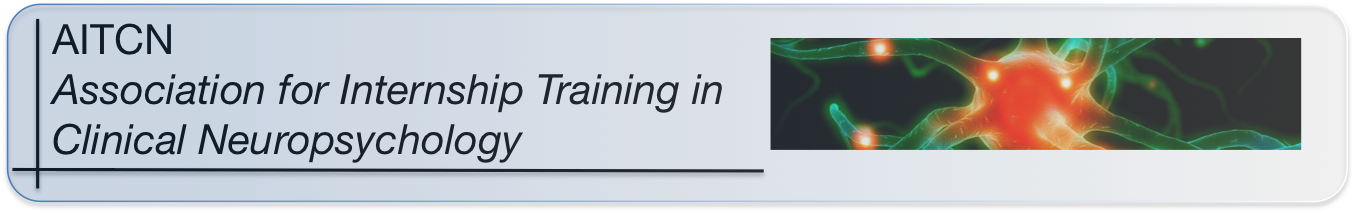 President: 	Suzanne Penna, Ph.D., ABPP-CN	spenna@emory.eduPast President: 	Stephen Correia, Ph.D.,  ABPP-CN	stephen_correia@Brown.eduSecretary/Treasurer: 	Megan Kramer, Ph.D., ABPP-CN	kramerm@kennedykrieger.orgMember-At-Large:	Christopher L. Grote, Ph.D, ABPP-CN	cgrote@rush.eduANNUAL MEMBER ATTESTATION FORM2022Please return completed form to:spenna@emory.eduPROGRAM INFORMATION:PROGRAM INFORMATION:PROGRAM INFORMATION:Program Name:Primary Contact:e-mail:phone:Dues Contact:( same as above)e-mail:phone:Mailing Address:Website Address:Number of intern positions:Number of intern positions:# = ____	Current year:	Current year:# = ____	Anticipated next year:	Anticipated next year:# = ____Number of neuropsychology supervisors:Number of neuropsychology supervisors:# = ____List neuropsychology supervisors’ names/degrees/board certification (optional):List neuropsychology supervisors’ names/degrees/board certification (optional):MEMBERSHIP STATUS:MEMBERSHIP STATUS:MEMBERSHIP STATUS:APA/CPA Accreditation status (check all that apply):__ current (date accreditation expires: _____________)__ renewal pending (optional:  describe status below)__ no longer accredited (optional: describe below)__ current (date accreditation expires: _____________)__ renewal pending (optional:  describe status below)__ no longer accredited (optional: describe below)% Neuropsychology Training:1) At least 30% of training time in clinical neuropsychology___ YES___ NOEducation:Didactic experiences consistent with HoustonConference guidelines for knowledge and skill.___ YES___ NOSupervision:Provides supervision by a full-time clinical neuropsychologist.___ YES___ NOAdjunctive activities:Provide adjunctive activities that facilitate socialization, acculturation, and diversification of the intern.___ YES___ NOOptional Narrative/Explanations/Comments/Questions: